Generic Risk Assessment Fillable Form Generic Risk Assessment Fillable Form Generic Risk Assessment Fillable Form Generic Risk Assessment Fillable Form Generic Risk Assessment Fillable Form Generic Risk Assessment Fillable Form Generic Risk Assessment Fillable Form Generic Risk Assessment Fillable Form Generic Risk Assessment Fillable Form Generic Risk Assessment Fillable Form Generic Risk Assessment Fillable Form Generic Risk Assessment Fillable Form Generic Risk Assessment Fillable Form Generic Risk Assessment Fillable Form Division:Division:Division:Source of Risk:Source of Risk:Source of Risk:HG/CHO/NAS/Function:HG/CHO/NAS/Function:HG/CHO/NAS/Function:Primary Impact Category:Primary Impact Category:Primary Impact Category:Hospital Site/Service:Hospital Site/Service:Hospital Site/Service:Risk Type:Risk Type:Risk Type:Dept/Service Site:Dept/Service Site:Dept/Service Site:Name of Risk Owner (BLOCKS):Name of Risk Owner (BLOCKS):Name of Risk Owner (BLOCKS):Date of Assessment:Date of Assessment:Date of Assessment:Signature of Risk Owner:Signature of Risk Owner:Signature of Risk Owner:Unique ID No:Unique ID No:Unique ID No:Risk Co-Ordinator:Risk Co-Ordinator:Risk Co-Ordinator:N/A for OSH Risk AssessmentsN/A for OSH Risk AssessmentsN/A for OSH Risk AssessmentsN/A for OSH Risk AssessmentsN/A for OSH Risk AssessmentsObjective being impacted:  Objective being impacted:  Objective being impacted:  Risk Assessor(s):Risk Assessor(s):Risk Assessor(s):HAZARD & RISK DESCRIPTIONHAZARD & RISK DESCRIPTIONHAZARD & RISK DESCRIPTIONEXISTING CONTROL MEASURESEXISTING CONTROL MEASURESEXISTING CONTROL MEASURESACTIONS [ADDITIONAL CONTROLS] REQUIREDACTIONS [ADDITIONAL CONTROLS] REQUIREDACTIONS [ADDITIONAL CONTROLS] REQUIREDACTIONS [ADDITIONAL CONTROLS] REQUIREDACTIONS [ADDITIONAL CONTROLS] REQUIREDACTION OWNERACTION OWNERDUE DATEInherent RiskInherent RiskInherent RiskResidual Risk Residual Risk Residual Risk Target Risk Target Risk Target Risk Target Risk Risk Status Risk Status Risk Status Risk Status Click here for the HSE Risk Assessment ToolClick here for the HSE Risk Assessment ToolClick here for the HSE Risk Assessment ToolClick here for the HSE Risk Assessment ToolClick here for the HSE Risk Assessment ToolClick here for the HSE Risk Assessment ToolClick here for the HSE Risk Assessment ToolClick here for the HSE Risk Assessment ToolClick here for the HSE Risk Assessment ToolClick here for the HSE Risk Assessment ToolClick here for the HSE Risk Assessment ToolClick here for the HSE Risk Assessment ToolClick here for the HSE Risk Assessment ToolClick here for the HSE Risk Assessment ToolLikelihood  [1-5]Impact [1-5] Rating[Likelihood x Impact]Likelihood[1-5]Impact [1-5]Rating[Likelihood x Impact]Likelihood[1-5]Impact  [1-5]Rating[Likelihood x Impact]Rating[Likelihood x Impact]Open Open Monitor Closed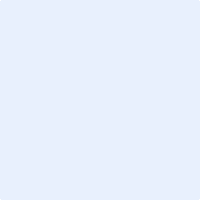 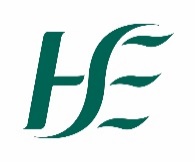 